05.05.2020.HRVATSKI JEZIK U čitančici na str.56 pročitaj Mjesečevu priču. U pisanku zapiši naslov i riječima iz pjesme dopuni stihove. Stavi crte kod riječi koja nedostaje.(Svaki stih piši u novi red, kao što je u čitančici i ovdje ispod.)Piši malim tiskanim slovima: Grigor Vitez                Mjesečeva pričaNebom je _______________________ pun i svijetao.I onda sišao u grane ____________Da se malo _____________,Da malo _____________.I kako je u najtanju granu ________,U vodu je ______.Ali nije se ____________,Već je i dalje ________.Nacrtaj zvjezdano nebo i Mjesec preko cijele te stranice.Nauči čitati Mjesečevu priču.MATEMATIKA U pisanku napiši naslov Polovina i nacrtaj likove kao na slici. Koristi ravnalo i šestar (ako imaš). Riješi prema uputi zadatka.   Polovina Oboji polovinu lika!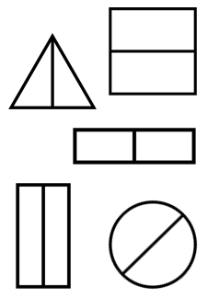 Polovica broja 2 je 1.      Polovica broja  4   je ____,  broja  6  je   ______, a   broja  8    ______.Riješi zadatke u udžbeniku na str.84. UČENJE KROZ IGRUDIGITALNI ZADACIhttps://www.gynzykids.com/?fbclid=IwAR1WuFdTvth03InivvHwMTba9tM0COdvFNWrydEwhoNeq7sp1HEsVwYK9no#/en-us/leerling/puzzel/733?utm_campaign=Newsletter_en-US_202016&utm_medium=email&utm_source=sendinbluehttps://learningapps.org/watch?v=p03hs12ia20https://wordwall.net/hr/embed/8919c714f8e7441eaf94ef77fd05f59f?themeId=45&templateId=72https://www.gynzykids.com/?fbclid=IwAR1WuFdTvth03InivvHwMTba9tM0COdvFNWrydEwhoNeq7sp1HEsVwYK9no#/en-us/leerling/puzzel/725?utm_campaign=Newsletter_en-US_202016&utm_medium=email&utm_source=sendinblue